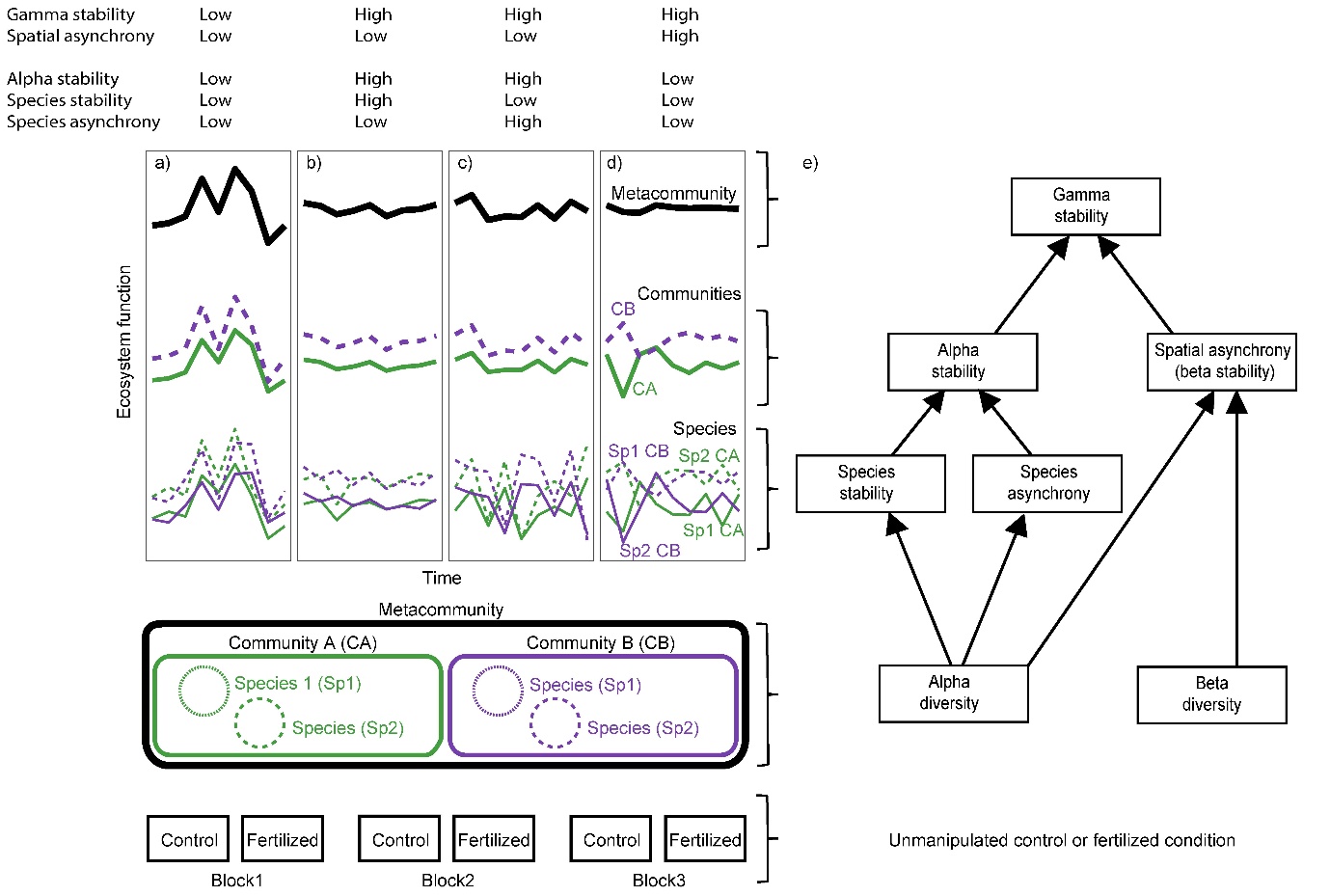 Figure 1. Conceptual figure illustrating the non-exclusive ways by which species stability, species asynchrony and spatial asynchrony may contribute to stabilize community (alpha stability) and meta-community (gamma stability) functioning (such as productivity) under unmanipulated control or fertilized condition. a) Low stability and asynchrony of species within communities result in low alpha stability that in turn results in low gamma stability under low degree of asynchronous dynamics among communities (spatial asynchrony or beta stability). Relatively high alpha and gamma stability may result from b) high species stability and c) high species asynchrony. d) Relatively high gamma stability may additionally result from high spatial asynchrony. e) Multivariate statistical model used to assess the contribution of alpha (species richness and evenness) and beta diversity to the mechanisms promoting stability at multiple spatial scales under unmanipulated control or fertilized condition.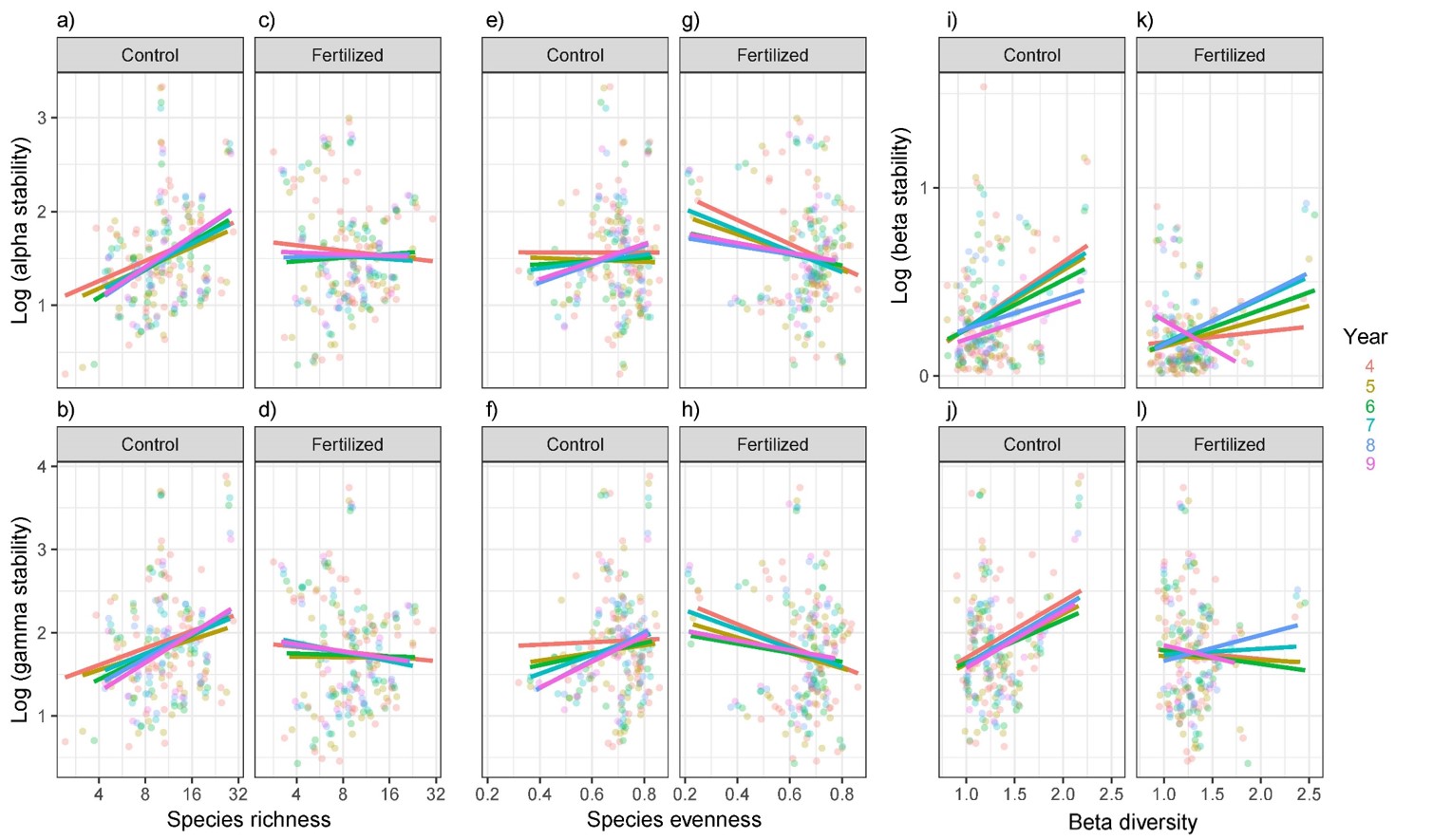 Figure 2. Impact of fertilization on biodiversity-stability relationships across spatial scales. Relationships were generally consistent among the periods of experimental duration considered (Table S3). Richness was positively associated with a) alpha (slope and 95% CIs across time = 0.26 (0.15 – 0.37)) and b) gamma stability (0.24 (0.11 – 0.37)) in the unmanipulated communities, but unrelated to both c) alpha (-0.014 (-0.12 – 0.10)) and d) gamma stability (-0.05 (-0.18 – 0.08)) in the fertilized communities. Evenness was unrelated with e) alpha stability 0.30 (-0.44 – 1.05)) and positively related with f) gamma stability (0.82 (0.06 – 1.70)) in the unmanipulated communities, but negatively associated with both g) alpha (-0.86 (-1.47 – -0.25)) and h) gamma stability (-0.88 (-1.59 – -0.16)) in the fertilized communities. Abundance-based beta diversity was positively related to i) beta (0.32 (0.20 – 0.44)) and j) gamma stability in the unmanipulated communities (0.48 (0.20 – 0.76)), but unrelated to k) beta (0.12 (-0.01 – 0.24)) and l) gamma stability in the fertilized communities (-0.05 (-0.35 – 0.25)).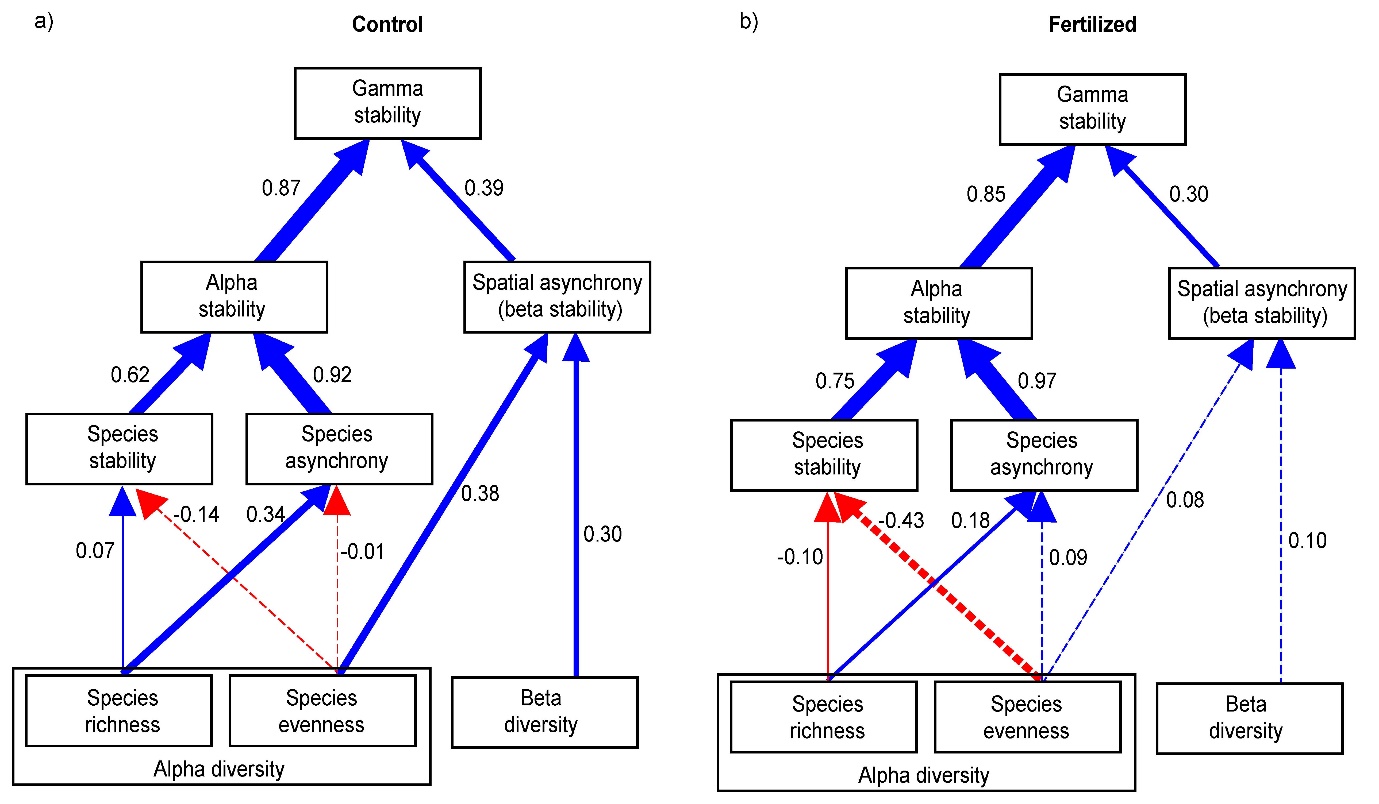 Figure 3. Summary of meta-analysis results showing the direct and indirect pathways through which biodiversity, asynchrony and stability at multiple spatial scales determines gamma stability under a) unmanipulated control or b) fertilized condition. Boxes represent measured variables and arrows represent relationships among variables. Numbers next to the arrows are averaged effect sizes as standardised path coefficients. Solid blue and red arrows represent significant (P ≤ 0.05) positive and negative coefficients, respectively, and dashed blue and red arrows represent non-significant coefficients. Widths of paths are scaled by standardized path coefficients.Table 1. Summary of results from meta-analysis of model paths, including average effect sizes and 95% confidence intervals (CIs) for the paths in the statistical multivariate model (Fig. 1e).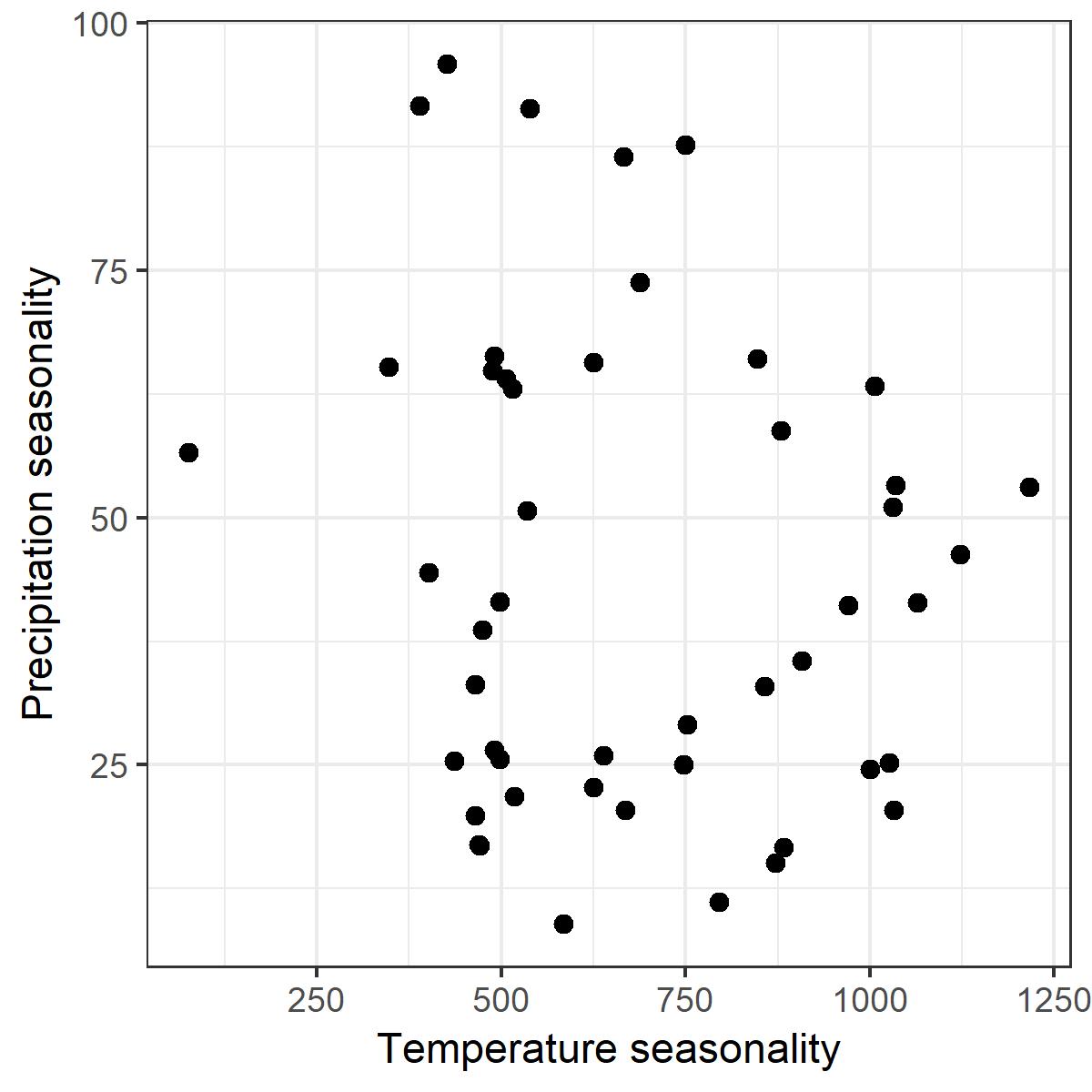 Figure S1. Study sites represent a wide range of temperature and precipitation seasonality (n=48).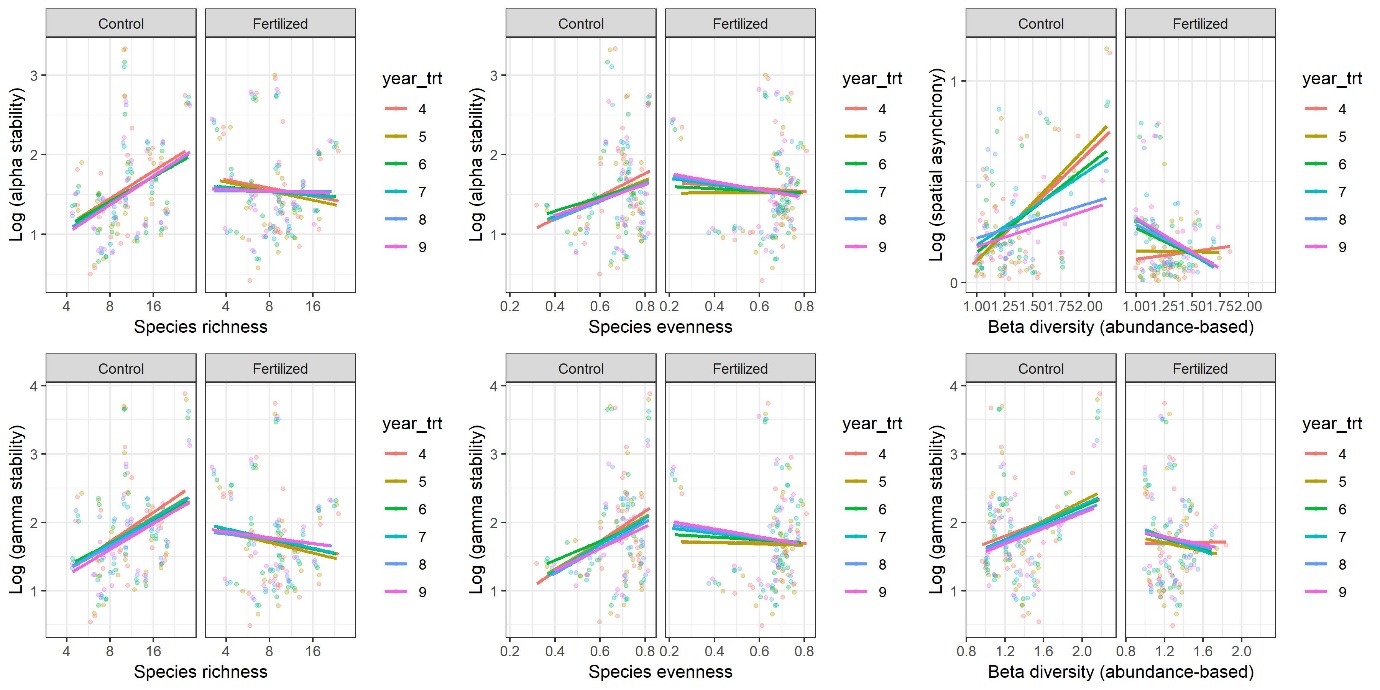 Figure S2. Impact of fertilization on biodiversity-stability relationships across spatial scales using 23 sites with nine years of duration.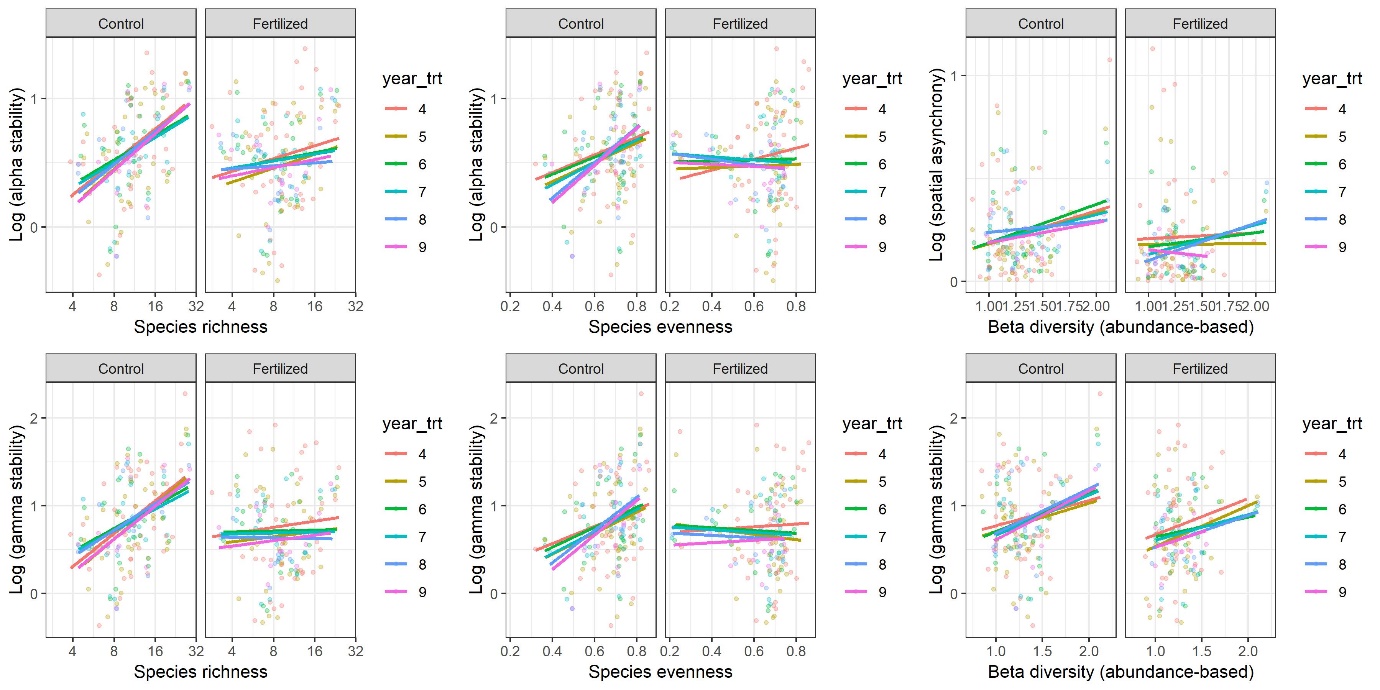 Figure S3. Impact of fertilization on biodiversity-stability relationships across spatial scales using biomass estimates instead of percentage cover.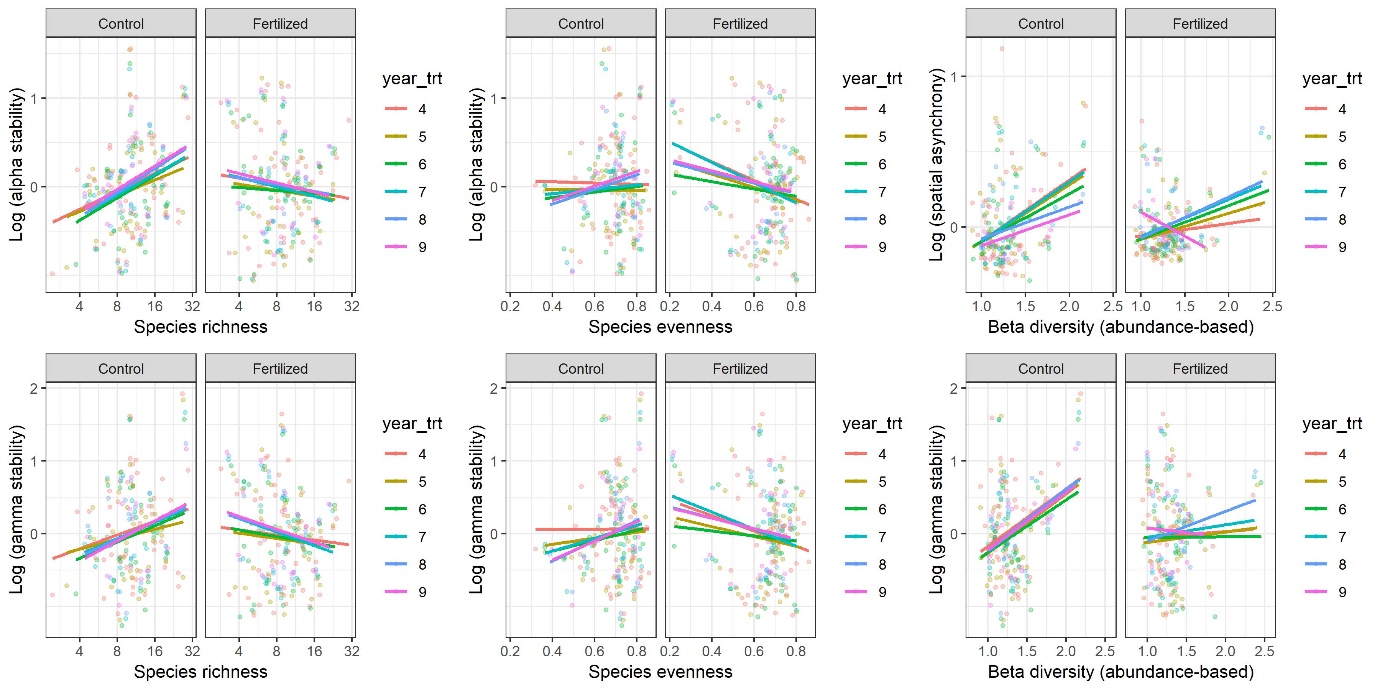 Figure S4. Impact of fertilization on biodiversity-stability relationships across spatial scales after controlling for inter-annual climate variability (analyses run of the residuals of models that included the coefficient of variation among years for each of temperature and precipitation).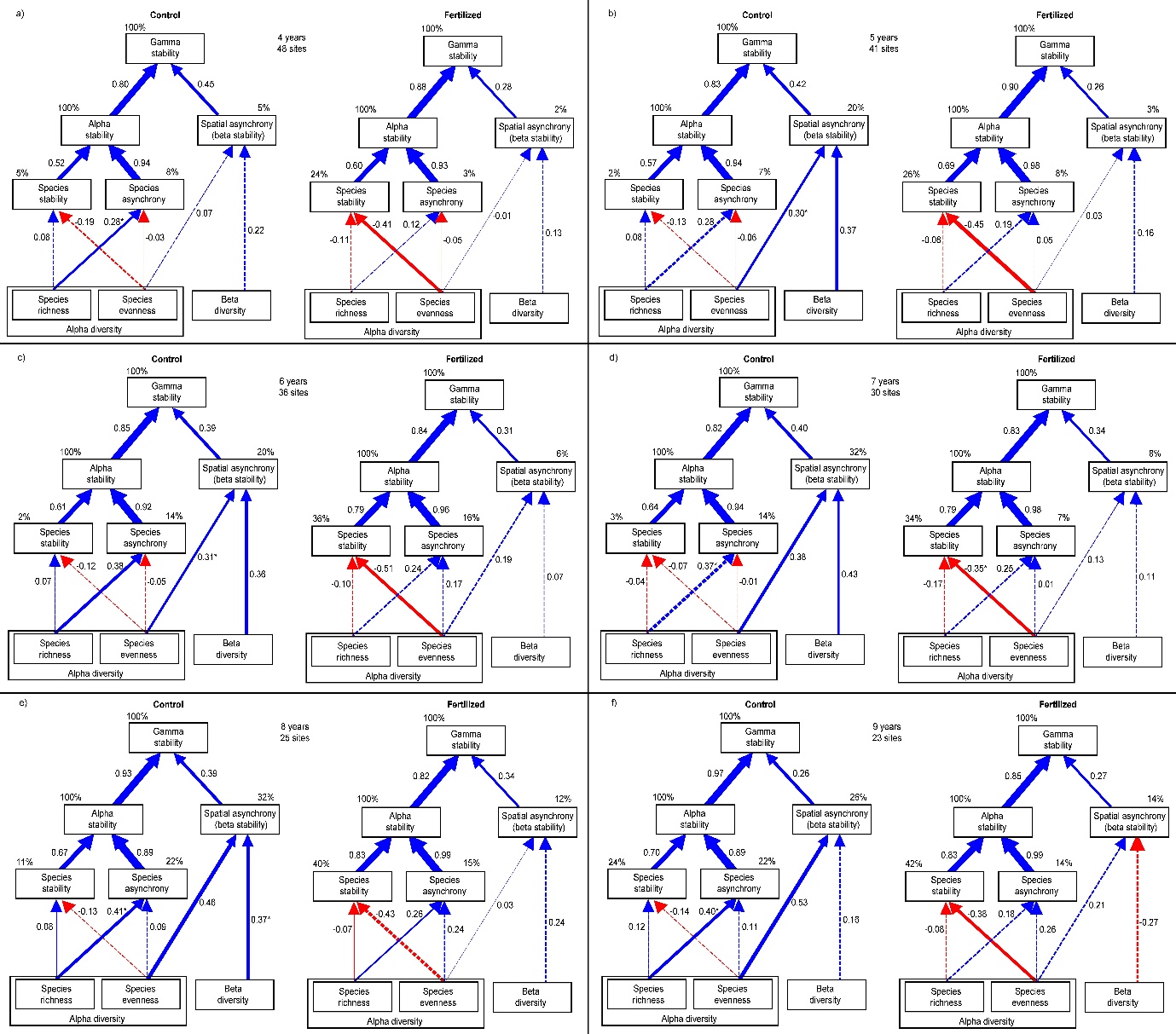 Figure S5. Structural equation modelling (SEM) showing the direct and indirect pathways through which biodiversity, asynchrony and stability at multiple spatial scales determines gamma stability. SEM model shown in Fig. 1e was evaluated separately for each period of experimental duration and treatment. Boxes represent measured variables and arrows represent relationships among variables. Numbers next to the arrows are averaged effect sizes as standardised path coefficients. Solid blue and red arrows represent significant (P ≤ 0.05) positive and negative coefficients, respectively, and dashed blue and red arrows represent non-significant coefficients. Widths of paths are scaled by standardized path coefficients. Percentages next to endogenous variables indicate the variance explained by the model (R2).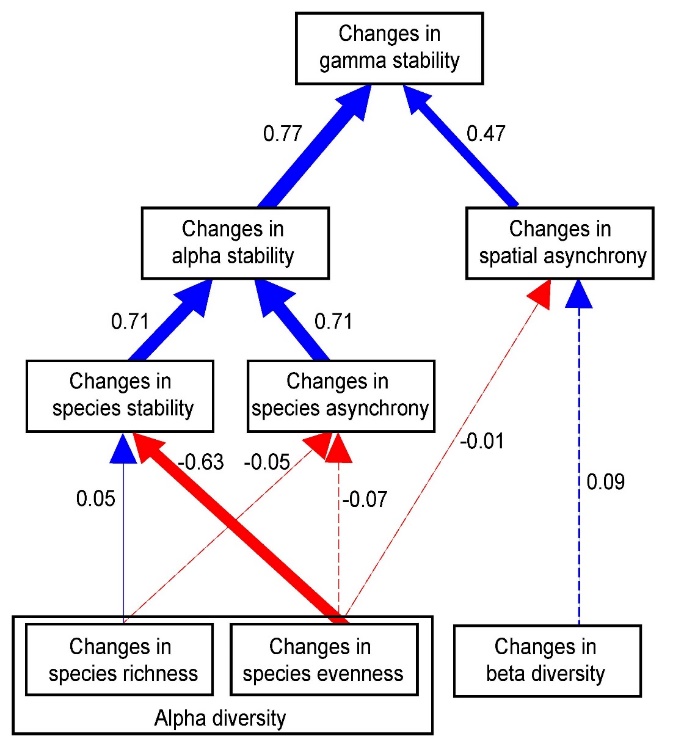 Figure S6. Summary of meta-analysis results showing the direct and indirect pathways through which changes in biodiversity, asynchrony and stability in response to fertilization at multiple spatial scales determines changes in gamma stability under a) unmanipulated control or b) fertilized condition. Boxes represent measured variables and arrows represent relationships among variables. Numbers next to the arrows are averaged effect sizes as standardised path coefficients. Solid blue and red arrows represent significant (P ≤ 0.05) positive and negative coefficients, respectively, and dashed blue and red arrows represent non-significant coefficients. Widths of paths are scaled by standardized path coefficients. Relative changes were calculated as the natural logarithm of the ratio of the variable within each fertilized meta-community divided by the average of the variable in the unmanipulated control meta-community at each site.a)	b)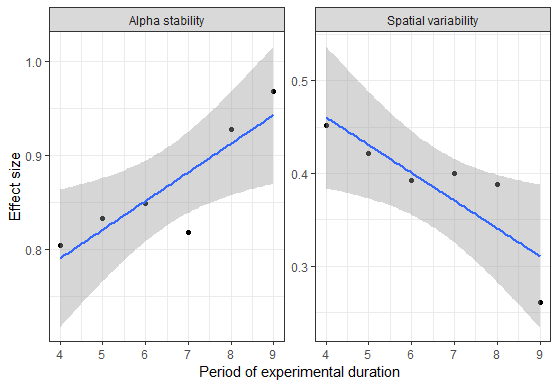 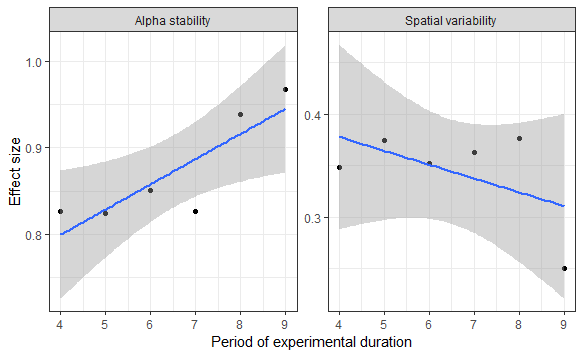 Figure S7. Standardized effect size of the contribution of alpha stability and spatial asynchrony to gamma stability in unmanipulated metacommunities through time in a) 48 sites with four years of experimental duration to 23 sites with nine years of duration and b) 23 sites each with nine years of experimental duration.Figure S8. Impact of fertilization on biodiversity-stability relationships across spatial scales for inverse Simpson and richness-based beta diversity indices.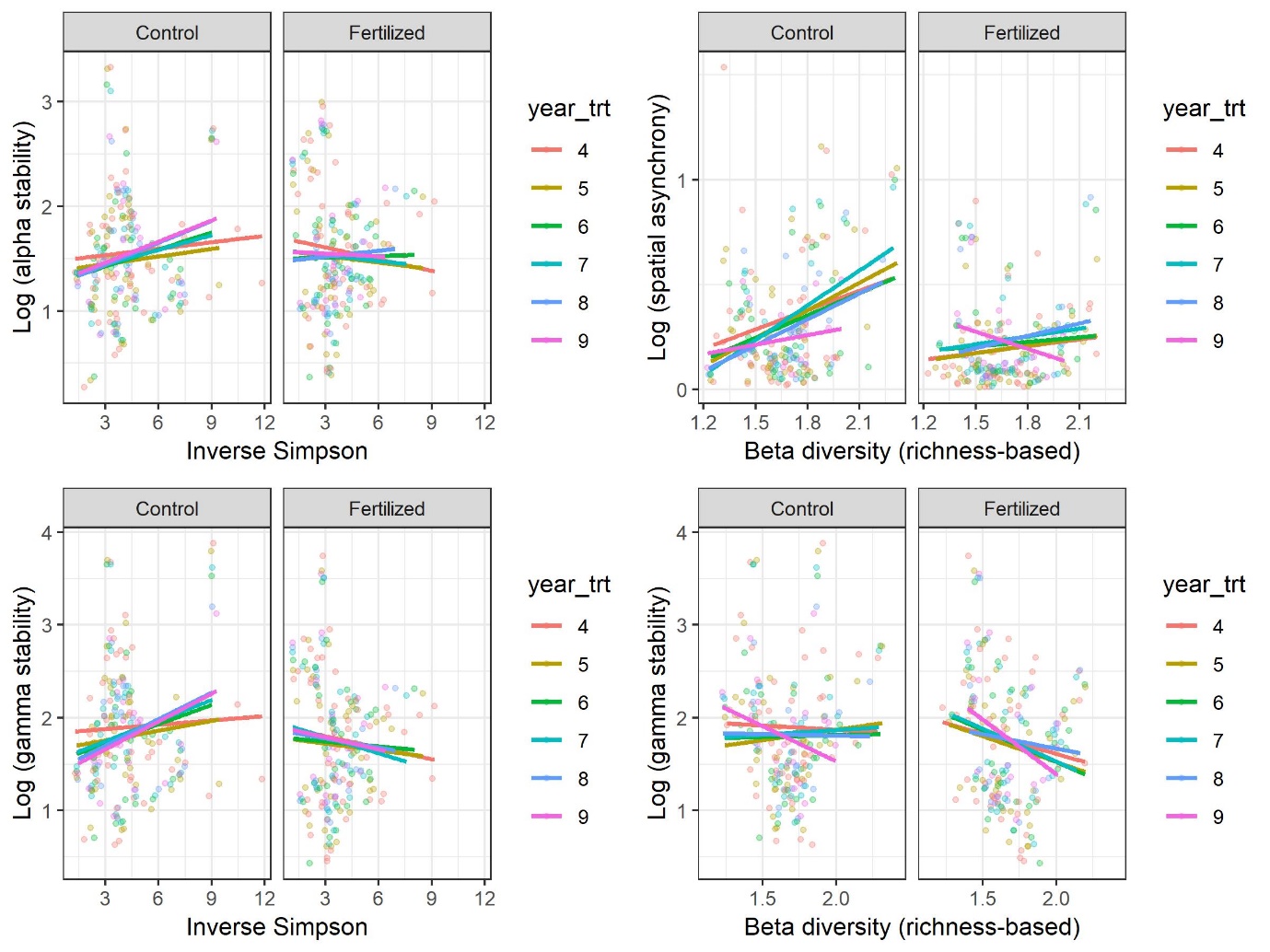 Table S1. Hypotheses related to key predictions from theories relating biodiversity, asynchrony and stability at multiple spatial scales.Table S2. Sites contributing experimental data.Table S3.ControlControlFertilizedFertilizedPathwayEffect size95% CIsEffect size95% CIsRichness -> Species stability0.07-0.01 – 0.14-0.10-0.18 – -0.01Evenness -> Species stability-0.14-0.63 – 0.35-0.43-0.90 – 0.45Richness -> Species asynchrony0.340.23 – 0.450.180.05 – 0.32Evenness -> Species asynchrony-0.01-0.73 – 0.730.09-0.63 – 0.82Evenness -> Spatial asynchrony0.380.06 – 0.710.08-0.18 – 0.34Beta -> Spatial asynchrony0.300.16 – 0.450.10-0.03 – 0.23PathwayHypotheses and mechanismsReferencesCommunity scaleSpecies richness -> species stabilityHigher plant richness within a community either increases or decreases species stability within the community.Tilman et al. 2006, Thibaut and Connolly 2013, Hector et al. 2010Species evenness -> species stabilityHigher evenness of species abundances within a community decreases the dominance of highly stable species.Polley et al. 2007Species richness -> species asynchronyHigher plant richness within a community provides greater likelihood for asynchronous fluctuations among species to compensate one another when the number of species is higher.Loreau and de Mazancourt 2008Species evenness -> species asynchronyHigher evenness of species abundances within a community provides greater likelihood for asynchronous fluctuations among species to compensate one another when species abundances are more equal.Doak et al. 1998, Loreau 2010Species stability -> alpha stabilityHigher species stability within the community increases or decreases the stability of community productivity.Wang et al. 2014, Hector et al. 2010Species asynchrony -> alpha stabilityHigher species asynchronous responses to environmental fluctuations within the community increases the stability of community productivity because declines in the abundance of some species are compensated for by increases in others, thus buffering temporal fluctuation in the abundance of the whole community (temporal insurance).Yachi & Loreau 1999Metacommunity scaleSpecies evenness -> spatial asynchronyHigher evenness of species abundances provides greater opportunities for asynchronous fluctuations between communities to compensate one another because, when evenness is low, community dynamics across localities are driven by a few very abundant species that are more likely to respond similarly to environmental fluctuations, compared with when evenness is high.No theoretical or empirical studies to our knowledgeBeta diversity -> spatial asynchronyHigher variation and dissimilarity in species composition among communities increase asynchronous community responses to environmental fluctuations.Wang and Loreau 2016Spatial asynchrony -> gamma stabilityHigher asynchronous community responses to environmental fluctuations increase metacommunity temporal stability because declines in the abundance of some communities are compensated for by increases in others, thus buffering temporal fluctuation in the abundance of the whole metacommunity (spatial insurance).Loreau 2003 PNASSiteContinentCountryTypeLatitudeLongitudeAverage richnessTemperature seasonalityPrecipitation seasonalityYear of first nutrient additionOmittedazi.cnAsiaCNalpine grassland33.7101.929.7749.687.72008-bogong.auAustraliaAUalpine grassland-36.9147.318.1490.026.52010-burrawan.auAustraliaAUsemiarid grassland-27.7151.19.3497.541.52009-cbgb.usAmericaUStallgrass prairie41.8-93.48.41122.146.32010Blocks 4, 5, 6 *cdcr.usAmericaUStallgrass prairie45.4-93.210.61215.753.12008Blocks 4, 5cdpt.usAmericaUSshortgrass prairie41.2-101.611.31006.863.32008Blocks 1, 5, 6 *cereep.frEuropeFRold field48.32.713.3584.88.92013-chilcas.arAmericaARmesic grassland-36.3-58.310.7497.625.62014-comp.ptEuropePTannual grassland38.8-8.821.4515.763.02013-cowi.caAmericaCAold field48.8-123.64.8487.964.92008-elliot.usAmericaUSannual grassland32.9-117.110.7389.391.62009-ethass.auAustraliaAUdesert grassland-23.6138.42.4625.365.72014-frue.chEuropeCHpasture 47.18.513.9625.622.72009-hall.usAmericaUStallgrass prairie36.9-86.76.3871.415.12008-hart.usAmericaUSshrub steppe42.7-119.58.8747.425.02008-hero.ukEuropeUKmesic grassland51.4-0.616.0469.117.02008-hopl.usAmericaUSannual grassland39.0-123.119.4538.891.42008-jena.deEuropeDEgrassland 50.911.518.4667.920.42015-kbs.usAmericaUSold field42.4-85.412.51000.724.52014-kibber.inAsiaINalpine grassland32.378.05.31064.441.42012Blocks 4, 5kilp.fiEuropeFItundra grassland69.120.924.9857.633.02014-kiny.auAustraliaAUsemiarid grassland-36.2143.89.5517.421.82008-koffler.caAmericaCApasture 44.0-79.58.11032.420.42011Plots 9, 11, 17, 21, 34, 36 *konz.usAmericaUStallgrass prairie39.1-96.615.31031.351.02008-lancaster.ukEuropeUKmesic grassland54.0-2.610.3436.625.42009-look.usAmericaUSmontane grassland44.2-122.16.9490.466.32008-marc.arAmericaARgrassland -37.7-57.411.4464.919.92012Plots 6, 8, 11, 17 *mtca.auAustraliaAUsavanna -31.8117.614.1534.350.72009Block 4 *ping.auAustraliaAUold field-32.5117.07.0506.664.02014-pinj.auAustraliaAUpasture -27.5152.93.8401.544.52014-rook.ukEuropeUKmesic grassland51.4-0.69.7470.916.82008-saana.fiEuropeFImontane grassland69.020.824.7908.235.62015-sage.usAmericaUSmontane grassland39.4-120.212.2688.473.82008-saline.usAmericaUSmixedgrass prairie39.1-99.110.61034.853.32008-sedg.usAmericaUSannual grassland34.7-120.06.8426.895.92008Plots 7, 10, 17, 18, 27, 28sereng.tzAfricaTZsavanna -2.334.512.376.256.62009sevi.usAmericaUSdesert grassland34.4-106.76.3846.866.12008Plots laid out in completely randomized design. Assigned to five pseudo-blocks, as spatially contiguous as possible, and omitted those from pseudo-blocks 2 and 4. *sgs.usAmericaUSshortgrass prairie40.8-104.87.2879.758.82008shps.usAmericaUSshrub steppe44.2-112.215.8970.241.12008Block 4sier.usAmericaUSannual grassland39.2-121.38.1665.286.52008Blocks 4, 5smith.usAmericaUSmesic grassland48.2-122.619.3474.838.72008-spin.usAmericaUSpasture 38.1-84.510.2882.416.62008-temple.usAmericaUStallgrass prairie31.0-97.310.6751.629.12008Plots 19, 20 *trel.usAmericaUStallgrass prairie40.1-88.84.81026.625.22009-ukul.zaAfricaZAmesic grassland-29.730.415.8347.365.32010Plots 8, 10, 19, 20, 25, 30unc.usAmericaUSold field36.0-79.011.6795.611.22008-valm.chEuropeCHalpine grassland46.610.426.6639.225.92009-yarra.auAustraliaAUmesic grassland-33.6150.75.3465.033.22015Block 4Species richness-> alpha stabilitySpecies richness-> alpha stabilitySpecies richness-> alpha stabilityDenom. Df:382DfF-valueP-value(Intercept)1430.986<.0001richness11.33590.2485time50.61720.6868treatment10.01560.9008richness:time51.07570.3733richness:treatment127.657<.0001time:treatment50.04230.999richness:time:treatment50.56260.7287Species richness -> gamma stabilitySpecies richness -> gamma stabilitySpecies richness -> gamma stabilityDenom. Df:382DfF-valueP-value(Intercept)1480.9393<.0001richness10.97620.3238time50.37520.8657treatment15.8050.0165richness:time50.31730.9025richness:treatment123.6893<.0001time:treatment50.1910.9659richness:time:treatment50.8850.4911Species evenness -> alpha stabilitySpecies evenness -> alpha stabilitySpecies evenness -> alpha stabilityDenom. Df:382DfF-valueP-value(Intercept)1400.4906<.0001richness129.8971<.0001time50.93420.4587treatment11.4590.2278richness:time50.67510.6426richness:treatment116.42670.0001time:treatment50.07460.996richness:time:treatment51.02670.4015Species evenness -> gamma stabilitySpecies evenness -> gamma stabilitySpecies evenness -> gamma stabilityDenom. Df:382DfF-valueP-value(Intercept)1476.4312<.0001richness111.63440.0007time50.45650.8085treatment18.36720.004richness:time50.72540.6047richness:treatment119.8323<.0001time:treatment50.24640.9415richness:time:treatment51.53110.1791Beta diversity -> alpha stabilityBeta diversity -> alpha stabilityDenom. Df:382DfF-valueP-value(Intercept)1182.9647<.0001richness121.60575<.0001time50.454840.8097treatment121.06823<.0001richness:time51.705750.1323richness:treatment17.702240.0058time:treatment51.195340.3108richness:time:treatment50.304860.9099Beta diversity -> gamma stabilityBeta diversity -> gamma stabilityBeta diversity -> gamma stabilityDenom. Df:382DfF-valueP-value(Intercept)1553.792<.0001richness13.9660.0471time50.37580.8652treatment12.81920.094richness:time50.47060.7981richness:treatment18.76030.0033time:treatment50.29860.9135richness:time:treatment50.58770.7094